 Конспект занятия по лепке для детей старшего дошкольного возрастаТема: «Рыбки в аквариуме»Техника: «Пластилинография»Цель: Уточнить и расширить знания детей о подводном мире, о многообразии их обитателей.Задачи: Учить создавать выразительный и интересный сюжет, используя нетрадиционную технику исполнения работы - рисование пластилином. Формировать эстетическое отношение к своим работам, учить оценивать их. Развивать детское творчество. Воспитывать стремление доводить начатое дело до конца.Материал к занимательной деятельности:- картон синего или голубого цвета с нарисованным контуром рыбок- набор пластилина- стека- салфетки для рукХод:Воспитатель предлагает вспомнить, что дети видели  в аквариуме, какие рыбки бывают,  какие растения.Воспитатель: Скажите, дети, что интересного можно увидеть в аквариуме?Дети: Разных рыб.Воспитатель: Правильно, аквариум – это целый подводный мир. Так же как и мы не можем жить без воздуха, так и рыбы не могут жить без воды, это их дом. На дне много разноцветных камушков, ракушек, имеются там и подводные растения. А кто знает, как они называются?Дети: Водоросли.Воспитатель: Да, это водоросли. Есть рыбы, которые питаются ими, а еще подводные растения насыщают воду кислородом, который так необходим рыбкам. Послушайте стихотворение  о  рыбках:Есть прозрачный чудо - домДнем и ночью рыбы в немВместо воздуха – вода,Рыбам без нее нельзя.Там ракушки и улитки,А растения, как нитки,Из песка они растут,Улыбаются друг другу.Смотрят рыбы сквозь стекло,Им уютно и тепло.Ведь аквариум морскойДля рыбешек – дом роднойВоспитатель : Ребята, а где еще могут жить рыбки?Дети: В речке…Воспитатель: Да, рыбы живут также и в реках, и в морях, и в океанах.Воспитатель: А  хотите поиграть с пальчиками?  Наши пальчики  превращаются в рыбок.Пальчиковая гимнастика.Рыбки плавали в водицеТо вперед, то назадТо наверх, то внизТо сожмутся, разожмутся,То зароются в песке.Воспитатель:   Вы хотите нарисовать рыбок?Дети:  Хотим!Дети садятся за столы.Воспитатель: Ребята посмотрите, а что есть у рыбки?Дети: Туловище, плавники, хвост.Воспитатель: Дети, а чем мы будем рисовать рыбок?Дети: Пластилином.Воспитатель: Обратите внимание, у вас простым карандашом нарисованы  контуры рыбок: овальное туловище, треугольные плавники и хвост.Работа детей.Воспитатель: Ребята, а каким цветом нарисуем туловище рыбок?Дети: Желтым.Воспитатель: Давайте приступим, берем желтый пластилин и заполняем все туловище рыбки, размазывая его тонким слоем до границ нарисованного контура.Воспитатель: А как им цветом нарисуем хвост и плавники?Дети: Красным.Работа детей.Воспитатель: Ребята, что еще мы не нарисовали у рыбки?Дети: Глаза, рот.Работа детей.Воспитатель: Осталось оформить дно водоема. Что нам нужно для этого?Дети: Камушки, ракушки…Воспитатель: Правильно, но сначала давайте возьмем коричневый пластилин и размажем его тонким слоем внизу картона. Это будет песок. А затем выложим на песке камушки,Работа детей.Воспитатель: Ребята, а что мы забыли слепить?Дети: Водоросли.Воспитатель: Берем зеленый пластилин и раскатываем тонкие колбаски, выложим водоросли. Чем тоньше у вас колбаски, тем красивее получаться водоросли.Воспитатель: Какие у нас замечательные рыбки получились. Устали, давайте поплаваем на речке…Физминутка:Мы плывем по теплой речке (плавательные движения ручками)Тихо плещется вода.В небе тучки как овечки, (потягивания-руки вверх и в стороны)Разбежались кто куда.Мы из речки вылезаем, (ходьба на месте)Чтоб обсохнуть, погуляем.А теперь глубокий вдох, и садимся на песок (садятся).Воспитатель: Ребята, вы сегодня очень постарались, у вас получились такие замечательные рисунки, которые вы можете подарить в виде подарка близким.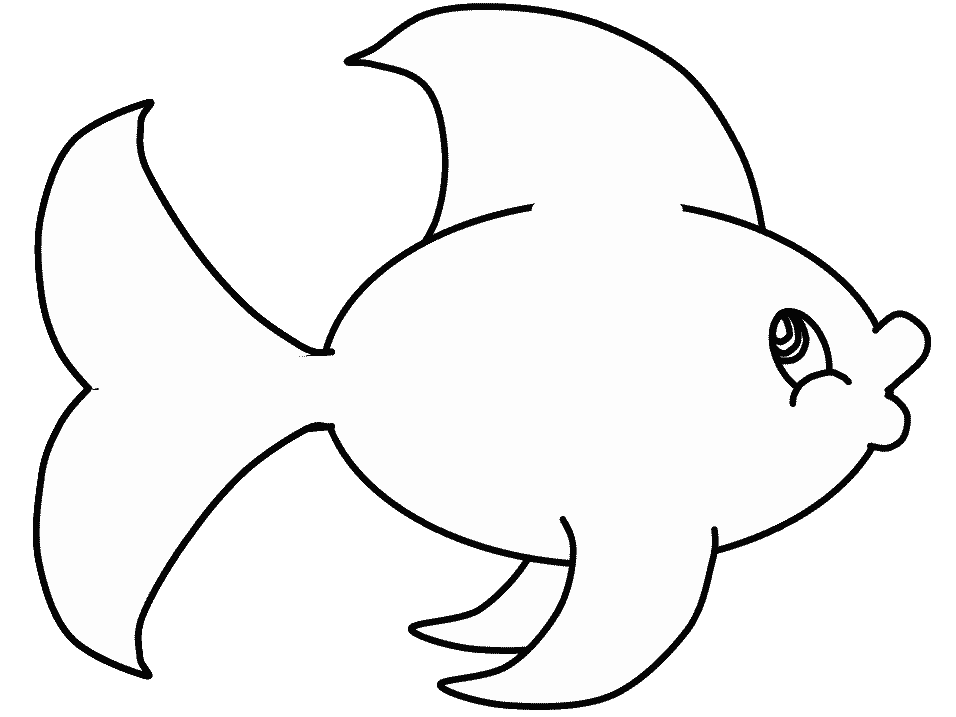 